新 书 推 荐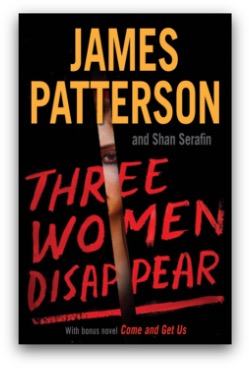 中文书名：《消失的三个女人》英文书名：THREE WOMEN DISAPPEAR作    者：James Patterson出 版 社：Little Brown代理公司：Defiore and Company/ANA/Vicky Wen页    数：368页出版时间：2020年10月代理地区：中国大陆、台湾审读资料：电子稿类    型：惊悚悬疑内容简介：莎拉（Sarah），他的私人主厨安娜（Anna），他的妻子瑟琳娜（Serena），他的女仆会计师安东尼·科斯特洛（Anthony Costello）有一种既能操纵数字，又能操纵别人的才能，能把亏损变成盈利，把敌人变成盟友，反之亦然。当科斯特洛被人发现在自己的家中被人杀死时，有三名有作案动机的嫌疑人。这三个人都能进入他的家中，而这三个女人现在都失踪了。她们是畏罪潜逃，还是已入坟墓？所有的目光都集中在了肖恩·沃尔什（Sean Walsh）警探身上，他与此案的联系比破案的线索更为紧密。无论是科斯特洛背后的强大资金，还是沃尔什想要复仇的上级官员，都无法阻止这位警探尽职尽责的调查，然而，随着沃尔什的调查不断深入，他发现了更多这些女性不得不藏起来——无论是躲开法律的责任，还是躲开彼此——的原因。本书中收录的另一个故事：《来找我们》（Come and Get Us）   米兰达·库珀（Miranda Cooper）的生活发生了可怕的转折，一辆越野车故意把她的家人从一条荒凉的亚利桑那公路上撞了下去。她的丈夫身受重伤，她只能一个人跑去寻求帮助，她的丈夫隐晦的临别赠言在她脑海中回响：“不要轻易相信别人。”作者简介：詹姆斯·帕特森（James Patterson）是一位全球畅销书作家。他创造了著名的人物角色阿历克斯·克罗斯（Alex Cross），和其他许许多多的不朽的英雄人物，比任何现在在世的作家都多。他现在和他的家人一起生活在佛罗里达州。珊·塞拉芬（Shan Serafin ）是一位小说家、电影导演，他的作品包括《十七岁》（Seventeen）、《森林》（The Forest）和《信徒》（The Believer）。他与詹姆斯·帕特森合作的作品有《13分钟的谋杀》（The 13-Minute Murder）。谢谢您的阅读！请将回馈信息发送至：文清（Vicky Wen）安德鲁﹒纳伯格联合国际有限公司北京代表处北京市海淀区中关村大街甲59号中国人民大学文化大厦1705室, 邮编：100872
电话：010-82449185传真：010-82504200Email: Vicky@nurnberg.com.cn网址：www.nurnberg.com.cn微博：http://weibo.com/nurnberg豆瓣小站：http://site.douban.com/110577/微信订阅号：ANABJ2002